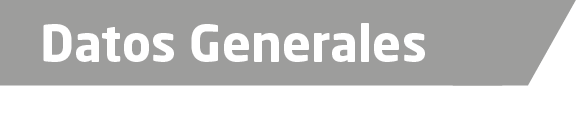 Nombre José Augusto de León UlloaCédula Profesional (Licenciatura en Derecho) 2007717Teléfono de Oficina 784-84-2-00-76Correo Electrónico ulloa60@hotmail.comDatos GeneralesFormación Académica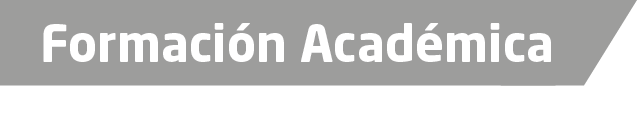 1981-1985Universidad Cristóbal Colon, en Veracruz, VeracruzTrayectoria Profesional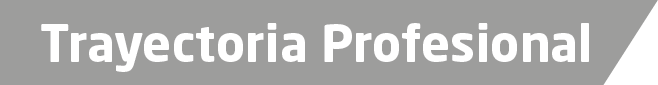 1990-1994Auxiliar del Coordinador de la Policía Judicial del Estado, en Veracruz, Veracruz1994-1999.Agente del Ministerio Conciliador en Veracruz, Veracruz1999-2000Agente del Ministerio Público Investigador en Playa Vicente,Veracruz2000-2001Agente del Ministerio Público Investigador en Tres Valles, Veracruz.2001-2004Agente del Ministerio Público Investigador en Tezonapa, Veracruz.2004-2009Agente del Ministerio Público Investigador en Soledad de Doblado, Ver.2009-2012Agente del Ministerio Público Municipal en Tamiahua, Veracruz 220002002012-2015Agente del Ministerio Público Municipal, en Coyutla, Ver.2015-2016Fiscal del Ministerio Público Investigador de Papantla, Veracruz.2016 a la fechaFiscal Primero Facilitador en la Unidad de Atención Temprana en Papantla, Veracruz. Comisionado a la fecha en la Fiscalía Municipal de Coyutla, Veracruz y Agencia del Ministerio Público Investigador en Papantla, Veracruz..as de Conocimiento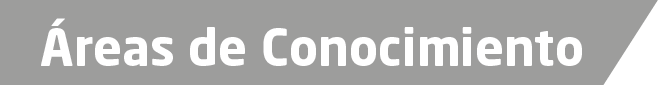 Derecho PenalDerecho Procesal PenalDerecho Constitucional(DATOS MARZO DEL 2017)